Reflexe projektu IJak začít podnikat?________________________________________________________Průběžné hodnocení projektuCo mi práce na projektu dala?Co jsem se naučil/a?Co nového jsem se dozvěděl/a?Co mě při práci na projektu baví/bavilo?Co mi práce na projektu vzala?Co bych příště udělal/a jinak?Jak se mi pracuje/pracovalo v týmu?Rozdělil/a bych úkoly v týmu příště jinak?Dařilo se mi plnit termín?Zapracoval/a jsem zpětnou vazbu od vyučujících nebo spolužáků?Jak si myslím, že projekt hodnotí ostatní?Co bych chtěl/a, aby si ostatní o projektu zapamatovali?S čím a případně od koho bych potřeboval/a pomoc?Je něco, co bych na projektu změnil/a?Hrozí, že něco nevyjde? Proč? Jaké kroky mohu udělat pro to, aby to vyšlo, případně abych se pokusil/a zabránit tomu, že to nevyjde? Autor: Tomáš Botlík Nuc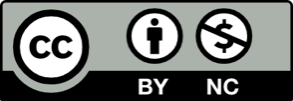 Toto dílo je licencováno pod licencí Creative Commons [CC BY-NC 4.0]. Licenční podmínky navštivte na adrese [https://creativecommons.org/choose/?lang=cs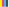 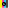 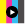 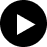 